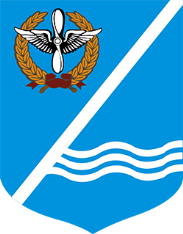 Совет Качинского муниципального округа города СевастополяРЕШЕНИЕ№ 53/193О бюджете внутригородского муниципального образованиягорода Севастополя Качинский муниципальный округ на 2021 и на плановый период 2022 и 2023 годов Руководствуясь Федеральным законом от 06.10.2003 г. № 131-ФЗ «Об общих принципах организации местного самоуправления в Российской Федерации», Бюджетным кодексом Российской Федерации, Законом города Севастополя от 30.12.2014 №102-ЗС «О местном самоуправлении в городе Севастополе», Законом города Севастополя от 29 декабря 2016 № 314-ЗС «О наделении органов местного самоуправления в городе Севастополе отдельными государственными полномочиями города Севастополя», Уставом внутригородского муниципального образования, утвержденным решением Совета Качинского муниципального округа от 19.03.2015 № 13, решением Совета Качинского муниципального округа от 12.07.2015г. № 20 «О бюджетном процессе в Качинском муниципальном округе»,Совет Качинского муниципального округаРЕШИЛ:1. Утвердить основные характеристики бюджета внутригородского муниципального образования города Севастополя Качинский муниципальный округ на 2021 год:1.1. общий объем доходов бюджета внутригородского муниципального образования города Севастополя Качинский муниципальный округ на 2021 год в сумме 46 943,1 тыс. рублей, в том числе налоговые и неналоговые доходы – 999,0 тыс. рублей; дотация на выравнивание бюджетной обеспеченности – 10 652,20 тыс. рублей; субвенции на выполнение передаваемых полномочий по ведению похозяйственных книг в целях учета личных подсобных хозяйств и предоставления выписок из них – 217,3 тыс. рублей, субвенция на исполнение отдельных государственных полномочий города Севастополя в сфере благоустройства – 35 074,6 тыс. рублей1.2. общий объем расходов бюджета внутригородского муниципального образования города Севастополя Качинский муниципальный округ в сумме 46 943,1 тыс. рублей.1.3 дефицит бюджета внутригородского муниципального образования города Севастополя Качинский муниципальный округ на 2021 год в сумме 0,00 тыс. рублей.2. Утвердить основные характеристики бюджета внутригородского муниципального образования города Севастополя Качинский муниципальный округ на плановый период 2022 и 2023 годов:2.1. общий объем доходов бюджета внутригородского муниципального образования города Севастополя Качинский муниципальный округ на 2022 год в сумме 44 933,8 тыс. рублей, в том числе налоговые и неналоговые доходы – 1 012,0 тыс. рублей; дотация на выравнивание бюджетной обеспеченности – 8688,9 тыс. рублей; субвенции на выполнение передаваемых полномочий по ведению похозяйственных книг в целях учета личных подсобных хозяйств и предоставления выписок из них – 217,3 тыс. рублей, субвенция на исполнение отдельных государственных полномочий города Севастополя в сфере благоустройства – 35 015,6 тыс. рублей и на 2023 год в сумме 45 314,9 тыс. рублей, в том числе налоговые и неналоговые доходы – 1 021,0 тыс. рублей; дотация на выравнивание бюджетной обеспеченности – 9 064,0 тыс. рублей; субвенции на выполнение передаваемых полномочий по ведению похозяйственных книг в целях учета личных подсобных хозяйств и предоставления выписок из них – 217,3 тыс. рублей, субвенция на исполнение отдельных государственных полномочий города Севастополя в сфере благоустройства – 35 012,6 тыс. рублей2.2. общий объем расходов бюджета внутригородского муниципального образования города Севастополя Качинский муниципальный округ на 2022 год в сумме 44 933,8 тыс. рублей и на 2023 год в сумме 45 314,9 тыс. рублей.2.3. дефицит бюджета внутригородского муниципального образования города Севастополя Качинский муниципальный округ на 2022 год в сумме 0,00 тыс. рублей, на 2023 год в сумме 0,00 тыс. рублей.3. Утвердить доходы бюджета внутригородского муниципального образования города Севастополя Качинский муниципальный округ на 2021 год согласно приложению 1 и на плановый период 2022 и 2023 годов согласно приложению 2 к настоящему решению.4. Утвердить перечень главных администраторов доходов бюджета внутригородского муниципального образования города Севастополя Качинский муниципальный округ на 2021 год и на плановый период 2022 и 2023 годов согласно приложению 3 к настоящему решению.5. Утвердить распределение бюджетных ассигнований по разделам, подразделам, целевым статьям (муниципальным программам и непрограммным направлениям деятельности) группам видов расходов классификации расходов бюджета внутригородского муниципального образования города Севастополя Качинский муниципальный округ на 2021 год согласно приложению 4 и на плановый период 2022 и 2023 годов согласно приложению 5 к настоящему решению.6. Утвердить ведомственную структуру расходов бюджета внутригородского муниципального образования города Севастополя Качинский муниципальный округ на 2021 год согласно приложению 6 и на плановый период 2022 и 2023 годов согласно приложению 7 к настоящему решению.7. Утвердить источники финансирования дефицита бюджета внутригородского муниципального образования города Севастополя Качинский муниципальный округ на 2021 год согласно приложению 8 и на плановый период 2022 и 2023 годов согласно приложению 9 к настоящему решению.8. Утвердить перечень главных администраторов источников финансирования дефицита бюджета внутригородского муниципального образования города Севастополя Качинский муниципальный округ и на 2021 год и на плановый период 2022 и 2023 годов согласно приложению 10 к настоящему решению.9. Утвердить распределение бюджетных ассигнований на реализацию муниципальных программ внутригородского муниципального образования города Севастополя Качинский муниципальный округ на 2021 год согласно приложению 11 и на плановый период 2022 и 2023 годов согласно приложению 12 к настоящему решению.10. Утвердить верхний предел муниципального внутреннего долга внутригородского муниципального образования города Севастополя Качинский муниципальный округ:10.1. на 1 января 2022 года в сумме 0,0 тыс.руб.; 10.2. на 1 января 2023 года в сумме 0,0 тыс.руб.; 10.3. на 1 января 2024 года в сумме 0,0 тыс.руб.11. Установить размер резервного фонда местной администрации внутригородского муниципального образования города Севастополя Качинский муниципальный округ на 2021 год в сумме 5,1 тыс. руб., на 2022 год в сумме 5 тыс. руб., на 2023 год в сумме 5 тыс. руб. 12. Установить общий объем условно утверждаемых расходов местной администрации внутригородского муниципального образования города Севастополя Качинский муниципальный округ на 2022 год в сумме 244,0 тыс. руб., на 2023 год в сумме 505,0 тыс. руб. 13. Установить общий объем бюджетных ассигнований, направляемых на исполнение публичных нормативных обязательств местной администрации внутригородского муниципального образования города Севастополя Качинский муниципальный округ на 2021 год в сумме 0,0 тыс. руб., на 2022 год в сумме 0,0 тыс. руб., на 2023 год в сумме 0,0 тыс. руб. 14. Утвердить объем межбюджетных трансфертов, получаемых из бюджета города Севастополя:14.1. на 2021 год в сумме 45 944,1 тыс. руб., в том числе дотация на выравнивание бюджетной обеспеченности – 10 652,2 тыс. руб.; субвенции на выполнение передаваемых полномочий по ведению похозяйственных книг в целях учета личных подсобных хозяйств и предоставления выписок из них – 217,3 тыс. руб., субвенция на исполнение отдельных государственных полномочий города Севастополя в сфере благоустройства – 35 074,6 тыс. рублей;14.2. на 2022 год в сумме 43 921,8 тыс. руб., в том числе дотация на выравнивание бюджетной обеспеченности – 8 688,9 тыс. руб.; субвенции на выполнение передаваемых полномочий по ведению похозяйственных книг в целях учета личных подсобных хозяйств и предоставления выписок из них – 217,3 тыс. руб., субвенция на исполнение отдельных государственных полномочий города Севастополя в сфере благоустройства – 35 015,6 тыс. рублей;14.3. на 2023 год в сумме 44 293,9 тыс. руб., в том числе дотация на выравнивание бюджетной обеспеченности – 9 064,0 тыс. руб.; субвенции на выполнение передаваемых полномочий по ведению похозяйственных книг в целях учета личных подсобных хозяйств и предоставления выписок из них – 217,3 тыс. руб., субвенция на исполнение отдельных государственных полномочий города Севастополя в сфере благоустройства –35 012,6 тыс. рублей;15.    Настоящее решение вступает в силу со дня его опубликования.II созыв  LIII сессия2016 - 2021 гг.30 декабря 2020 годапгт КачаГлава ВМО Качинский МО, исполняющий полномочия председателя Совета, Глава местной администрацииН.М. Герасим